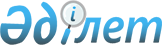 Қазақстан Республикасында заңсыз жүрген шетел азаматтарын елден кетiру жөнiнде шұғыл шаралар қабылдау туралыҚазақстан Республикасы Премьер-Министрiнiң өкiмi 1997 жылғы 17 сәуiр N 105-ө



          1. Қазақстан Республикасының Iшкi iстер министрлiгi
(Қ.Ш.Сүлейменов) Қазақстан Республикасында заңсыз жүрген шетел
азаматтарын елден кетiру жөнiнде шұғыл шаралар қабылдасын.




          2. Қазақстан Республикасының көлiк және коммуникациялар
министрлiгi (Ю.И.Лавриненко) Қазақстан Республикасы Iшкi iстер
министрлiгiнiң өтiнiмi бойынша республика аумағынан келтiрiлетiн
адамдарды темiр жол немесе автомобиль көлiктерiмен тасымалдауға
қажеттi орын санын бөлсiн.




          3. Облыс пен Алматы қаласының әкiмдерi Қазақстан Республикасында
заңсыз жүрген шетел азаматтарын кетiру жөнiндегi жұмысты ұйымдастыруға
байланысты шараларды қаржыландыруды "Шетел азаматтарының Қазақстан
Республикасында болу тәртiбi туралы" Қазақстан Республикасы
Министрлер Кабинетiнiң 1993 жылғы 10 наурыздағы N 186  
 P930186_ 
  
қаулысымен бекiтiлген, шетел азаматтарының Қазақстан Республикасында 
болу тәртiбiнiң 49-тармағына сәйкес жүзеге асырсын.








          Премьер-Министр








					© 2012. Қазақстан Республикасы Әділет министрлігінің «Қазақстан Республикасының Заңнама және құқықтық ақпарат институты» ШЖҚ РМК
				